به نام خدا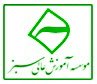  مؤسسه آموزش عالی سبز(غیر دولتی- غیر انتفاعی )(تأسیس 1385)فرم تسویه حسابمشخصات دانشجوگواهی تسویه حساب :پس از تایید مراحل 10 گانه بالا تحویل مدارک دانشجویی بلامانع است .آدرس پستی :                                                                                                                        كد پستي:تلفن همراه  :                                                                تلفن منزل(كد شهرستان):تذکر: تحویل کلیه کارت های ( کارت دانشجویی – کارت کتابخانه و ... ) الزامی می باشد.نام و نام خانوادگیشماره دانشجوییسال ورودرشته تحصیلیمقطعتاریخ درخواست:کد ملی:کد ملی:شماره شناسنامه:شماره شناسنامه:تاریخ درخواست:علت :فارغ التحصیلی               انصراف                انتقال              اخراج                 تکمیل ظرفیتعلت :فارغ التحصیلی               انصراف                انتقال              اخراج                 تکمیل ظرفیتعلت :فارغ التحصیلی               انصراف                انتقال              اخراج                 تکمیل ظرفیتعلت :فارغ التحصیلی               انصراف                انتقال              اخراج                 تکمیل ظرفیتردیفنام واحدامضاء مسئول و مهرردیفنام واحدامضاء مسئول و مهر1اداره آموزش :تاريخ پايان مقطع قبل:تاريخ شروع به تحصيل:تاريخ پايان تحصيل:تعداد واحد گذرانده:                            معدل كل:‌اداره آموزش :تاريخ پايان مقطع قبل:تاريخ شروع به تحصيل:تاريخ پايان تحصيل:تعداد واحد گذرانده:                            معدل كل:‌2خوابگاه1اداره آموزش :تاريخ پايان مقطع قبل:تاريخ شروع به تحصيل:تاريخ پايان تحصيل:تعداد واحد گذرانده:                            معدل كل:‌اداره آموزش :تاريخ پايان مقطع قبل:تاريخ شروع به تحصيل:تاريخ پايان تحصيل:تعداد واحد گذرانده:                            معدل كل:‌3کتابخانه4حراست5سایت 6امور مالی مؤسسه7كارگاه8صندوق رفاه دانشجویان:میزان بدهی:وام دارد             ندارد           مبلغ وام                       ريال.   فيش                       صادر شد تاريخ شروع اقساط                         تاريخ پايان اقساط            وام دارد             ندارد           مبلغ وام                       ريال.   فيش                       صادر شد تاريخ شروع اقساط                         تاريخ پايان اقساط            وام دارد             ندارد           مبلغ وام                       ريال.   فيش                       صادر شد تاريخ شروع اقساط                         تاريخ پايان اقساط            وام دارد             ندارد           مبلغ وام                       ريال.   فيش                       صادر شد تاريخ شروع اقساط                         تاريخ پايان اقساط            9معاونت آموزشی و تحصیلات تکمیلی